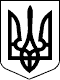   МІНІСТЕРСТВО ЗАХИСТУ ДОВКІЛЛЯ ТА ПРИРОДНИХ РЕСУРСІВ УКРАЇНИН А К А ЗПро затвердження Порядку здійснення перевірки відповідності матеріально-технічної бази здобувача ліцензії (ліцензіата) технологічним вимогам до здійснення господарської діяльності з управління небезпечними відходами, правилам технічної експлуатації установок та технологічним регламентамВідповідно до частини третьої статті 44 Закону України 
«Про управління відходами», Н А К А З У Ю:Затвердити Порядок здійснення перевірки відповідності матеріально-технічної бази здобувача ліцензії (ліцензіата) технологічним вимогам до здійснення господарської діяльності з управління небезпечними відходами, правилам технічної експлуатації установок та технологічним регламентам, що додається.2.	Департаменту цифрової трансформації та електронних публічних послуг (Євгенія ПОПОВИЧ) забезпечити подання цього наказу на державну реєстрацію до Міністерства юстиції України. 3.	Цей наказ набирає чинності з дня його опублікування та вводиться в дію одночасно із Законом України «Про управління відходами» 09 липня 2023 року.4.	Контроль за виконанням цього наказу покласти на заступника Міністра з питань цифрового розвитку, цифрових трансформацій і цифровізації
Сергія ВЛАСЕНКА.Міністр			 						Руслан СТРІЛЕЦЬ______________ 20__ р.Київ   № ______________